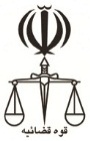 مشخصات طرفیننامنام خانوادگینام پدرسنشغل محل اقامت محل اقامتخواهانخواندهوکیل یا نماینده قانونیخواسته یا موضوع و بهای آنتأمين دليل تعدي و تفريطتأمين دليل تعدي و تفريطتأمين دليل تعدي و تفريطتأمين دليل تعدي و تفريطتأمين دليل تعدي و تفريطتأمين دليل تعدي و تفريطتأمين دليل تعدي و تفريطدلایل ومنضمات دادخواست( مدارک )كپي مصدق 1-سند مالكيت، 2- قرارداد اجاره 3-" مدرك مورد نياز ديگر"كپي مصدق 1-سند مالكيت، 2- قرارداد اجاره 3-" مدرك مورد نياز ديگر"كپي مصدق 1-سند مالكيت، 2- قرارداد اجاره 3-" مدرك مورد نياز ديگر"كپي مصدق 1-سند مالكيت، 2- قرارداد اجاره 3-" مدرك مورد نياز ديگر"كپي مصدق 1-سند مالكيت، 2- قرارداد اجاره 3-" مدرك مورد نياز ديگر"كپي مصدق 1-سند مالكيت، 2- قرارداد اجاره 3-" مدرك مورد نياز ديگر"كپي مصدق 1-سند مالكيت، 2- قرارداد اجاره 3-" مدرك مورد نياز ديگر"شرح دادخواست        رياست محترم شورای حل اختلاف  "نام شهرستان محل وقوع ملک مورد اجاره"باسلام احتراماً به استحضارمي رساند: براساس قرارداد اجاره شماره      خوانده /خواندگان در يك واحد مسكوني/تجاري در پلاك ثبتي      /      بخش  "شماره و نام شهرستان"  به نشاني      يد استيجاري دارند. نظر به اينكه متأسفانه خوانده/خواندگان با اقدامات خود در      مشغول تعدي و تفريط در مورد اجاره مي باشد و تأمين دلايل اينجانب براي استفاده در تقديم دادخواست هاي آتي ضرورت دارد فلذا به استناد ماده 149 قانون آئين دادرسي دادگاه هاي عمومي و انقلاب در امور مدني صدور قرار تأمين دليل با جلب نظر كارشناس رسمي دادگستري از محضر آن شورای حل اختلاف محترم مورد استدعاست.شرح دادخواست        رياست محترم شورای حل اختلاف  "نام شهرستان محل وقوع ملک مورد اجاره"باسلام احتراماً به استحضارمي رساند: براساس قرارداد اجاره شماره      خوانده /خواندگان در يك واحد مسكوني/تجاري در پلاك ثبتي      /      بخش  "شماره و نام شهرستان"  به نشاني      يد استيجاري دارند. نظر به اينكه متأسفانه خوانده/خواندگان با اقدامات خود در      مشغول تعدي و تفريط در مورد اجاره مي باشد و تأمين دلايل اينجانب براي استفاده در تقديم دادخواست هاي آتي ضرورت دارد فلذا به استناد ماده 149 قانون آئين دادرسي دادگاه هاي عمومي و انقلاب در امور مدني صدور قرار تأمين دليل با جلب نظر كارشناس رسمي دادگستري از محضر آن شورای حل اختلاف محترم مورد استدعاست.شرح دادخواست        رياست محترم شورای حل اختلاف  "نام شهرستان محل وقوع ملک مورد اجاره"باسلام احتراماً به استحضارمي رساند: براساس قرارداد اجاره شماره      خوانده /خواندگان در يك واحد مسكوني/تجاري در پلاك ثبتي      /      بخش  "شماره و نام شهرستان"  به نشاني      يد استيجاري دارند. نظر به اينكه متأسفانه خوانده/خواندگان با اقدامات خود در      مشغول تعدي و تفريط در مورد اجاره مي باشد و تأمين دلايل اينجانب براي استفاده در تقديم دادخواست هاي آتي ضرورت دارد فلذا به استناد ماده 149 قانون آئين دادرسي دادگاه هاي عمومي و انقلاب در امور مدني صدور قرار تأمين دليل با جلب نظر كارشناس رسمي دادگستري از محضر آن شورای حل اختلاف محترم مورد استدعاست.شرح دادخواست        رياست محترم شورای حل اختلاف  "نام شهرستان محل وقوع ملک مورد اجاره"باسلام احتراماً به استحضارمي رساند: براساس قرارداد اجاره شماره      خوانده /خواندگان در يك واحد مسكوني/تجاري در پلاك ثبتي      /      بخش  "شماره و نام شهرستان"  به نشاني      يد استيجاري دارند. نظر به اينكه متأسفانه خوانده/خواندگان با اقدامات خود در      مشغول تعدي و تفريط در مورد اجاره مي باشد و تأمين دلايل اينجانب براي استفاده در تقديم دادخواست هاي آتي ضرورت دارد فلذا به استناد ماده 149 قانون آئين دادرسي دادگاه هاي عمومي و انقلاب در امور مدني صدور قرار تأمين دليل با جلب نظر كارشناس رسمي دادگستري از محضر آن شورای حل اختلاف محترم مورد استدعاست.شرح دادخواست        رياست محترم شورای حل اختلاف  "نام شهرستان محل وقوع ملک مورد اجاره"باسلام احتراماً به استحضارمي رساند: براساس قرارداد اجاره شماره      خوانده /خواندگان در يك واحد مسكوني/تجاري در پلاك ثبتي      /      بخش  "شماره و نام شهرستان"  به نشاني      يد استيجاري دارند. نظر به اينكه متأسفانه خوانده/خواندگان با اقدامات خود در      مشغول تعدي و تفريط در مورد اجاره مي باشد و تأمين دلايل اينجانب براي استفاده در تقديم دادخواست هاي آتي ضرورت دارد فلذا به استناد ماده 149 قانون آئين دادرسي دادگاه هاي عمومي و انقلاب در امور مدني صدور قرار تأمين دليل با جلب نظر كارشناس رسمي دادگستري از محضر آن شورای حل اختلاف محترم مورد استدعاست.شرح دادخواست        رياست محترم شورای حل اختلاف  "نام شهرستان محل وقوع ملک مورد اجاره"باسلام احتراماً به استحضارمي رساند: براساس قرارداد اجاره شماره      خوانده /خواندگان در يك واحد مسكوني/تجاري در پلاك ثبتي      /      بخش  "شماره و نام شهرستان"  به نشاني      يد استيجاري دارند. نظر به اينكه متأسفانه خوانده/خواندگان با اقدامات خود در      مشغول تعدي و تفريط در مورد اجاره مي باشد و تأمين دلايل اينجانب براي استفاده در تقديم دادخواست هاي آتي ضرورت دارد فلذا به استناد ماده 149 قانون آئين دادرسي دادگاه هاي عمومي و انقلاب در امور مدني صدور قرار تأمين دليل با جلب نظر كارشناس رسمي دادگستري از محضر آن شورای حل اختلاف محترم مورد استدعاست.شرح دادخواست        رياست محترم شورای حل اختلاف  "نام شهرستان محل وقوع ملک مورد اجاره"باسلام احتراماً به استحضارمي رساند: براساس قرارداد اجاره شماره      خوانده /خواندگان در يك واحد مسكوني/تجاري در پلاك ثبتي      /      بخش  "شماره و نام شهرستان"  به نشاني      يد استيجاري دارند. نظر به اينكه متأسفانه خوانده/خواندگان با اقدامات خود در      مشغول تعدي و تفريط در مورد اجاره مي باشد و تأمين دلايل اينجانب براي استفاده در تقديم دادخواست هاي آتي ضرورت دارد فلذا به استناد ماده 149 قانون آئين دادرسي دادگاه هاي عمومي و انقلاب در امور مدني صدور قرار تأمين دليل با جلب نظر كارشناس رسمي دادگستري از محضر آن شورای حل اختلاف محترم مورد استدعاست.شرح دادخواست        رياست محترم شورای حل اختلاف  "نام شهرستان محل وقوع ملک مورد اجاره"باسلام احتراماً به استحضارمي رساند: براساس قرارداد اجاره شماره      خوانده /خواندگان در يك واحد مسكوني/تجاري در پلاك ثبتي      /      بخش  "شماره و نام شهرستان"  به نشاني      يد استيجاري دارند. نظر به اينكه متأسفانه خوانده/خواندگان با اقدامات خود در      مشغول تعدي و تفريط در مورد اجاره مي باشد و تأمين دلايل اينجانب براي استفاده در تقديم دادخواست هاي آتي ضرورت دارد فلذا به استناد ماده 149 قانون آئين دادرسي دادگاه هاي عمومي و انقلاب در امور مدني صدور قرار تأمين دليل با جلب نظر كارشناس رسمي دادگستري از محضر آن شورای حل اختلاف محترم مورد استدعاست.                                  محل امضاء  - مهر  - اثر انگشت                                   محل امضاء  - مهر  - اثر انگشت                                   محل امضاء  - مهر  - اثر انگشت                                   محل امضاء  - مهر  - اثر انگشت                                   محل امضاء  - مهر  - اثر انگشت                                   محل امضاء  - مهر  - اثر انگشت                                   محل امضاء  - مهر  - اثر انگشت محل نقش تمبرشماره و تاریخ ثبت دادخواستشماره و تاریخ ثبت دادخواستریاست محترم شعبه  .............................................        دادگاه .......................................................................................... رسیدگی فرمائیدنام و نام خانوادگی  ارجاع  کننده ........................................................................................................................................................................                                                                   تاریخ ........................................ و امضاءریاست محترم شعبه  .............................................        دادگاه .......................................................................................... رسیدگی فرمائیدنام و نام خانوادگی  ارجاع  کننده ........................................................................................................................................................................                                                                   تاریخ ........................................ و امضاءریاست محترم شعبه  .............................................        دادگاه .......................................................................................... رسیدگی فرمائیدنام و نام خانوادگی  ارجاع  کننده ........................................................................................................................................................................                                                                   تاریخ ........................................ و امضاءریاست محترم شعبه  .............................................        دادگاه .......................................................................................... رسیدگی فرمائیدنام و نام خانوادگی  ارجاع  کننده ........................................................................................................................................................................                                                                   تاریخ ........................................ و امضاءریاست محترم شعبه  .............................................        دادگاه .......................................................................................... رسیدگی فرمائیدنام و نام خانوادگی  ارجاع  کننده ........................................................................................................................................................................                                                                   تاریخ ........................................ و امضاءمحل نقش تمبر